Unit 1, Lesson 2: Cool-down2.4: Comparing Polygons  and Polygon  is a scaled copy of polygon .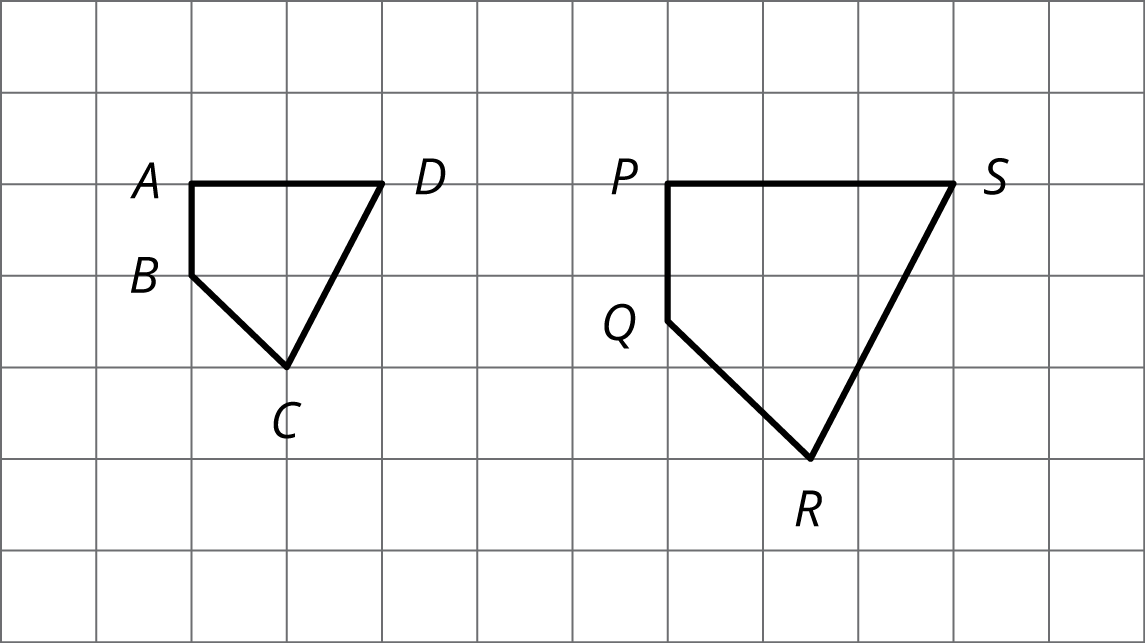 Name the angle in the scaled copy that corresponds to angle .
Name the segment in the scaled copy that corresponds to segment .What is the scale factor from polygon  to polygon ?